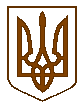 УКРАЇНАБілокриницька   сільська   радаРівненського   району    Рівненської    областіВ И К О Н А В Ч И Й       К О М І Т Е Т      ПРОЕКТ   РІШЕННЯвід  03  травня  2019  року                                                                           №                                                      Про затвердження плану заходів  щодо реалізації Стратегії подолання бідності на території Білокриницької сільської ради на  2019 рік  Відповідно до розпорядження Кабінету Міністрів України від 20 лютого 2019 року № 86-р «Про затвердження плану заходів на 2019 рік з реалізації Стратегії подолання бідності» та на виконання розпорядження голови районної державної адміністрації від 16 квітня 2019 року №160 « Про план заходів на 2019 рік з реалізації у Рівненському районі Стратегії подолання бідності», виконавчий комітет Білокриницької сільської радиВИРІШИВ:Затвердити план заходів  щодо реалізації Стратегії подолання бідності на території Білокриницької сільської ради на 2019 рік, згідно додатку 1.Забезпечити виконання плану заходів.Виконавчому комітету сільської ради забезпечити контроль за виконанням заходів відповідно до затвердженого плану .Контроль за виконанням даного рішення покласти на секретаря сільської ради та спеціаліста сільської ради.Сільський голова                                                                                      Т. Гончарук                    Додаток 1                   до рішення виконавчого комітету                    від «21» лютого 2019 р.№ 25ПЛАН ЗАХОДІВщодо реалізації Стратегії подолання бідності на території Білокриницької сільської ради на  2019 рікСекретар  виконкому                                                                                     І.Захожа№п/пЗміст стосовного завданняНайменування заходуСтрок виконанняВідповідальні за виконання12345Розширення доступу до продуктивної зайнятості, сприяння зростанню доходів населення від зайнятості виплат у системі державного соціального страхування для забезпечення умов гідної праці. Підвищення дієвої політики зайнятостіРозширення доступу до продуктивної зайнятості, сприяння зростанню доходів населення від зайнятості виплат у системі державного соціального страхування для забезпечення умов гідної праці. Підвищення дієвої політики зайнятостіРозширення доступу до продуктивної зайнятості, сприяння зростанню доходів населення від зайнятості виплат у системі державного соціального страхування для забезпечення умов гідної праці. Підвищення дієвої політики зайнятостіРозширення доступу до продуктивної зайнятості, сприяння зростанню доходів населення від зайнятості виплат у системі державного соціального страхування для забезпечення умов гідної праці. Підвищення дієвої політики зайнятостіРозширення доступу до продуктивної зайнятості, сприяння зростанню доходів населення від зайнятості виплат у системі державного соціального страхування для забезпечення умов гідної праці. Підвищення дієвої політики зайнятості1Запобігання довготривалому безробіттю в результаті залучення зареєстрованих безробітних до активних заходів на ринку праці, зокрема шляхом:проведення заходів із психологічної підтримки найбільш вразливих категорій осіб для підвищення рівня інтеграції на ринку праці у результаті надання інформаційних, консультаційних, профорієнтаційних послуг та соціальної реабілітаціїзабезпечення індивідуального супроводу окремих категорій безробітних, зокрема осіб з інвалідністюПротягом рокуКерівництво підприємств, установ, організацій, депутати, члени викового комітетуПідвищення мобільності робочої сили на ринку праціПідвищення мобільності робочої сили на ринку праціПідвищення мобільності робочої сили на ринку праціПідвищення мобільності робочої сили на ринку праціПідвищення мобільності робочої сили на ринку праці2Запровадження ефективних зайнятості сільського населення у результаті створення гнучкої навчальної мережі з питань ведення малого бізнесу, запровадження державної підтримки розвитку сімейного бізнесу в сільській місцевості ( фінансової, юридичної, адміністративно-консультаційної тощо)Надання за участю працівників органів державної влади, державної служби зайнятості інформаційних та консультаційних послуг сільському населеннюПротягом  рокуОрган місцевого самоврядуання3Створення та місцевому рівні мережі спеціалізованих консультаційних центрів з питань організації та ведення власної справиСприяння утворенню та ефективній діяльності спеціалізованих консультаційних центрів з питань організації та ведення власної справи на базі центрів зайнятостіПротягом  рокуОрган місцевого самоврядуванняАктивне сприяння детінізації зайнятості та доходів населенняАктивне сприяння детінізації зайнятості та доходів населенняАктивне сприяння детінізації зайнятості та доходів населенняАктивне сприяння детінізації зайнятості та доходів населенняАктивне сприяння детінізації зайнятості та доходів населення4Підвищення ефективності та результативності соціального діалогу між державою, профспілками та організаціями роботодавців з питань формування та реалізації соціальної політики, регулювання трудових відносинАктивізація роботи територіальної тристоронньої соціально-економічної ради, сприяння утворенню та ефективній діяльності тристоронніх та двосторонніх соціально-економічних рад, зокрема в рамках реалізації проекту Міжнародної організації праці Інклюзивний ринок праці створення нових робочих місць в Україні»Протягом рокуОрган місцевого самоврядуванняЗабезпечення доступу населення до послуг соціальної сфери належно від місця проживання, мінімізація ризиків соціального відчуження сільського населення. Забезпечення доступності послуг соціальної сфери для населення належного від місця проживання.Забезпечення доступу населення до послуг соціальної сфери належно від місця проживання, мінімізація ризиків соціального відчуження сільського населення. Забезпечення доступності послуг соціальної сфери для населення належного від місця проживання.Забезпечення доступу населення до послуг соціальної сфери належно від місця проживання, мінімізація ризиків соціального відчуження сільського населення. Забезпечення доступності послуг соціальної сфери для населення належного від місця проживання.Забезпечення доступу населення до послуг соціальної сфери належно від місця проживання, мінімізація ризиків соціального відчуження сільського населення. Забезпечення доступності послуг соціальної сфери для населення належного від місця проживання.Забезпечення доступу населення до послуг соціальної сфери належно від місця проживання, мінімізація ризиків соціального відчуження сільського населення. Забезпечення доступності послуг соціальної сфери для населення належного від місця проживання.5Підвищення рівня доступу, якості та своєчасності надання медичних послуг для населення на території Білокриницької сільської ради1) проведення моніторингу рівня доступності послуг з медичного обслуговування населення (медичних послуг).2) проведення моніторингу рівня відшкодування вартості лікарських засобів.Червеньгрудень Орган місцевого самоврядування7Розвиток соціальних послуг, в тому числі у сільській місцевості, з урахуванням потреб територіальних громадЗапровадження для мешканців громади інноваційних послуг, що є альтернативними інтернатному доглядуЩо піврокуОрган місцевого самоврядування10Сприяння у наданні послуг закладами культури у сільських населених пунктахПроведення культурно-мистецьких заходів, виставок, лекцій, бесід.Протягом рокуО.Нестерчук, О. МорозюкСприяння ініціативності громад у розв’язанні найгостріших соціальних проблем та запобігання бідностіСприяння ініціативності громад у розв’язанні найгостріших соціальних проблем та запобігання бідностіСприяння ініціативності громад у розв’язанні найгостріших соціальних проблем та запобігання бідностіСприяння ініціативності громад у розв’язанні найгостріших соціальних проблем та запобігання бідностіСприяння ініціативності громад у розв’язанні найгостріших соціальних проблем та запобігання бідності11Залучення соціальних інвестицій і власних ресурсів територіальних громад для створення комфортного середовища для населення, прийняття із зазначеною метою рішень щодо побутового його обслуговування та благоустрою сільських населених пунктів.Сприяння залученню інвестицій для створення комфортного проживання населення у населених пунктахПротягом рокуОрган місцевого самоврядування13Організація дозвілля, оздоровлення та відпочинку дітей1) забезпечення направлення дітей, насамперед тих, які потребують особливої соціальної уваги та підтримки, на оздоровлення та відпочинок Протягом рокукерівники загально-навчальних та виховних закладів, І.Остапчук 13Організація дозвілля, оздоровлення та відпочинку дітей2) сприяння максимальному охопленню дітей системою оздоровлення та відпочинку шляхом розширення мережі закладівПротягом рокуОрган місцевого самоврядування14Сприяння розвитку пересувної торгівлі для обслуговування населених пунктів без стаціонарної торгівельної мережі, а також у разі необхідності торгівлі товарами складного асортименту в населених пунктахРозширення мережі магазинів споживчої кооперації та залучення засобів пересувної торгівлі (авто лавки) для забезпечення сільського населення необхідним асортиментом товарівПротягом рокуОрган місцевого самоврядуванняРозширення можливостей дітей, що вразливі до бідності та соціального відчуження, у частині отримання ними якісних послугРозширення можливостей дітей, що вразливі до бідності та соціального відчуження, у частині отримання ними якісних послугРозширення можливостей дітей, що вразливі до бідності та соціального відчуження, у частині отримання ними якісних послугРозширення можливостей дітей, що вразливі до бідності та соціального відчуження, у частині отримання ними якісних послугРозширення можливостей дітей, що вразливі до бідності та соціального відчуження, у частині отримання ними якісних послуг16Забезпечено регулярне підвезення до місця навчання (роботи) і проживання учнів та педагогічних працівників сільських шкіл у разі відсутності навчального закладу в населеному пункті1) визначено на рівні громади потреби у регулярному підвезенні до місця навчання (роботи) та необхідного обсягу фінансування; 2) забезпечено закупівлю шкільних автобусівПротягом рокуОрган місцевого самоврядування17Забезпечення надання профільної загальної середньої освіти в сільській місцевості відповідно до державних стандартів якості освіти, зокрема через подальше об’єднання старших класів шкіл на базі більшого навчального закладу з кращим оснащенням, організації онлайн-курсів поглибленого вивчення предметів та підготовки до зовнішнього незалежного оцінювання, розвитку альтернативних моделей організації здобуття освітиЗабезпечення розбудови мережі опорних закладів освітиПротягом рокуКерівники освіти 18Внесення до переліку обов’язкових  стандартів вимог щодо обладнання навчальних закладів спеціальними засобами доступу для дітей з інвалідністю, в тому числі пандусами, ліфтами, підйомниками для доступу до всіх поверхів навчального закладу Забезпечення доступності закладів освіти для осіб з інвалідністюПротягом рокуОрган місцевого самоврядування, керівники освіти